1.grupa2.grupa3.grupa4.grupa ¼ fināls    ½ fināls     Fināls par 1. vietu    Fināls par 3. vietuVASARAS BRĪVĀ LAIKA AKTIVITĀTES PLUDMALES VOLEJBOLĀ“VASARA - SMILTIS - BUMBA”“OĀZE” 13.06.2024. vīrieši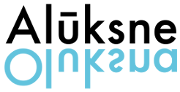 Nr.p.k.Sportisti1234PunktiVietaPunktu starpība: iegūtie - zaudētie1.Marts Bičevskis21-1021-821-1631.291.Nils Kolenda11131.292.Mārtiņš Celms10-2121-616-2113.-142.Agris Puzulis01013.-143.Rihards Kārkliņš8-216-2113-2104.-363.Rolands Kazačenoks00004.-364.Andis Bukalders16-2121-1621-1322.84.Intars Dambis01122.8Nr.p.k.Sportisti5678PunktiVietaPunktu starpība: iegūtie - zaudētie5.Uģis Lancmanis5-219-2114-2104.-355.Emīls Račiks00004.-356.Aleks Ivanovs21-516-2121-1222.206.Renārs Kokorevičs10122.207.Mārtiņš Puks21-921-1621-1231.267.Agnis Bināns11131.268.Daniels Volkovs21-1412-2112-2113.-118.Raivis Ēriks Danenbergs10013.-11Nr.p.k.Sportisti9101112PunktiVietaPunktu starpība: iegūtie - zaudētie9.Druvis Bičevskis 21-13  21-1121-15 31.249.Roberts Riņķis 1 11 31.2410.Edgars Rencis13-21 4-21 15-21 04.-3110.Kristaps Širaks0  00 04.-3111.Kaspars Spirks11-21  21-421-9 22.1911.Rihards Zvejnieks 0 11 22.1912.Ainārs Rencis 15-21 21-159-21 13.-1212.Kaspars Paegle 010 13.-12Nr.p.k.Sportisti13141516PunktiVietaPunktu starpība: iegūtie - zaudētie13.Staņislavs Šavlinskis 21-11 6-21 9-21 13.-1713.Jurģis Sirmis 10 0 13.-1714.Andris Āboliņš11-21 5-21 10-21 04.-3714.Daniels Keišs 0 00 04.-3715.Elans Lielbārdis 21-621-5 14-2122.2415.Edgars Bendzulis 1 10 22.2416.Āris Karasevs 21-921-10 21-14 31.3016.Nauris Lepiks 111 31.30VASARAS BRĪVĀ LAIKA AKTIVITĀTES PLUDMALES VOLEJBOLĀ“VASARA - SMILTIS - BUMBA”“OĀZE” 13.06.2024. vīriešiMarts Bičevskis21-13Elans LielbārdisNils Kolenda21-13Edgars BendzulisMārtiņš Puks14-21Kaspars SpirksAgnis Bināns14-21Rihards ZvejnieksDruvis Bičevskis21-15Aleks IvanovsRoberts Riņķis21-15Renārs KokorevičsĀris Karasevs21-10Andis BukaldersNauris Lepiks21-10Intars DambisMarts Bičevskis17-21Druvis BičevskisNils Kolenda17-21Roberts RiņķisKaspars Spirks21-15Āris KarasevsRihards Zvejnieks21-15Nauris LepiksKaspars Spirks12-21Druvis BičevskisRihards Zvejnieks12-21Roberts RiņķisĀris Karasevs15-21Marts BičevskisNauris Lepiks15-21Nils KolendaVASARAS BRĪVĀ LAIKA AKTIVITĀTES PLUDMALES VOLEJBOLĀ“VASARA - SMILTIS - BUMBA”“OĀZE” 13.06.2024. vīriešiN.p.k.Vārds, uzvārds1.posms“OĀZE”2.posms“ABIO”3.posms“CEWOOD”4.posms“EFEKTS5.posms“TOLMETS1.Druvis Bičevskis 12.Roberts Riņķis13.Kaspars Spirks24.Rihards Zvejnieks25.Marts Bičevskis36.Nils Kolenda37.Āris Karasevs48.Nauris Lepiks49.Mārtiņš Puks510.Agnis Bināns511.Elans Lielbārdis612.Edgars Bendzulis613.Aleks Ivanovs714.Renārs Kokorevičs715.Andis Bukalders816.Intars Dambis817.Daniels Volkovs918.Raivis Ēriks Danenbergs919.Ainārs Rencis1020.Kaspars Paegle1021.Mārtiņš Celms1122.Agris Puzulis1123.Staņislavs Šavlinskis 1224.Jurģis Sirmis1225.Edgars Rencis1326.Kristaps Širaks1327.Uģis Lancmanis1428.Emīls Račiks1429.Rihards Kārkliņš1530.Rolands Kazačenoks1531.Andris Āboliņš1632.Daniels Keišs16